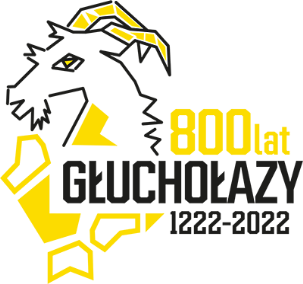 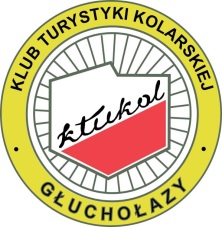 Regulamin Gold Hill MTB Maraton Głuchołazy Pucharu Polski w maratonie MTB 2022r1. Cel zawodów
Popularyzacja kolarstwa górskiego.
Promowanie regionalnych szlaków i gminy Głuchołazy.
Wyłonienie najlepszych zawodników Gold Hill MTB Maraton Głuchołazy 2022.           Propagowanie zdrowego trybu życia, aktywnego wypoczynku i rekreacji.2. Administrator danych osobowych
Administratorem danych osobowych przetwarzanych w związku z organizacją Gold Hill MTB Maraton Głuchołazy 2022, jest PTTK oddział Głuchołazy – KTK Ktukol,  ul. Powstańców Śl. 50/23,  48-340 Głuchołazy.3. Organizator
PTTK oddział Głuchołazy. Klub Turystyki Kolarskiej Ktukol
ul. Powstańców Śl. 50/23
38-340 GłuchołazyKontakt:
Tomasz Rudnicki : tel. +48 737488439 (godz. 9-17)
e-mail: tomred2@wp.pl Numer Telefonu Alarmowego +48 601786794  lub +48 737488439Oficjalna strona internetowa: www.mtbglucholazy.pl/maraton/Numer rachunku bankowego
10 8891 0000 2015 6500 0983 0002
Bank Spółdzielczy w Leśnicy oddział GłuchołazyWyścig zostanie przeprowadzony zgodnie z przepisami UCI, PZKol oraz niniejszym regulaminem.Zawody wpisane w  kalendarza imprez PZKOL.  Ranga zawodów – Puchar Polski XCM.Zgodnie z regulaminem Pucharu Polski w maratonie MTB 2022r.Dastans GIGA, długość trasy 70 km.4. Termin i Miejsce
4 września 2022 r. Start /Meta Głuchołazy ul. Jana Pawła II  (na wysokości Hotelu Sudety). Trasy położone na stoku góry Parkowej pomiędzy Głuchołazami a Podlesiem.5. Warunki zgłoszenia i uczestnictwaImpreza ma charakter otwarty. Prawo do startu mają osoby: ● które ukończyły 18 lat ● poniżej 18 lat za pisemną zgodą rodziców lub opiekunów prawnych na oświadczeniu  - Nie dotyczy dystansu GIGA. Każdy uczestnik startuje na własną odpowiedzialność (w przypadku zawodników niepełnoletnich na odpowiedzialność rodziców lub prawnych opiekunów).
Każdy uczestnik jest zobowiązany do jazdy w kasku sztywnymUdział zawodnika w imprezie jest równoznaczny z koniecznością uiszczenia opłaty startowej Potwierdzeniem udziału jest rejestracja, dokonanie opłaty wpisowego oraz odbiór numeru startowego w biurze zawodów.6. Opłaty startowe Za terminowe wniesienie opłaty  Organizator uzna : dokonanie w terminie wpłaty przez system zapisów https://wynikizawodow.eu/zgloszenia lub zaksięgowanie środków na rachunku bankowym Organizatora przy wpłatach na konto 10 8891 0000 2015 6500 0983 0002 Bank Spółdzielczy w Leśnicy oddział GłuchołazyW cenie zawarta jest opłata  za numer startowy, zawierający chip elektroniczny. Numery do zwrotu.Za zwrócony numer zawodnik otrzyma bon na ciepły posiłek. Za niezwrócony lub zniszczony numer opłata 10 zł.Zabawa rowerowa  200m, 400m, 800 m i 1200m  – udział bezpłatny.Opłaty będą przyjmowane on-line przez system zgłoszeń: https://wynikizawodow.eu/zgloszeniaSystem zgłoszeń umożliwia opłaty zbiorczeLub Wpłaty przelewem na konto Organizatora Numer rachunku bankowego
10 8891 0000 2015 6500 0983 0002
Bank Spółdzielczy w Leśnicy oddział Głuchołazyoraz wpłaty w gotówce w Biurze Zawodów.Faktura do opłat dokonywanych przelewem wystawiamy w terminie 14 dni od daty wpłynięcia środków na rachunek bankowy organizatora i przesłaniu danych odbiorcy na adres e-mail: tomred2@wp.pl  .Rachunek do opłat gotówkowych wystawiamy w dniu imprezy w biurze zawodów po godz. 15.00 ( NA WYRAŹNĄ PROŚBĘ ZAINTERESOWANEGO).7. Program zawodówDzień I- (sobota 03.09.2022r.):
godz. 12.00 – 17.00 – zapisy i odbiór numeru startowego w Biurze ZawodówDzień II – ( niedziela 02.09.2018r.):
godz. 09.00 – 11.00 – zapisy i odbiór numeru startowego w Biurze Zawodów
godz. 11.50 – ustawianie zawodników w sektorach startowych,
godz. 12.10 – start Maratonu ( trasa GIGA, MEGA, CLASSIC,FUN, ELEKTRYKI, 
godz. 12.45 – zabawa rowerowa dla dzieci. Trasa 200 m – dzieci do 5 lat.godz. 13.00 – zabawa rowerowa dla dzieci. Trasa 400 m – dzieci do 6 – 7  lat.
godz. 13.20 – zabawa rowerowa dla dzieci. Trasa 800 m – dzieci do 8 – 10  lat.godz. 14.00 – zabawa rowerowa dla dzieci. Trasa 1200 m – dzieci do 11 – 13  lat.godz. 15.00 - dekoracja: zabawa rowerowa godz. 17.00 -  dekoracja 
ok. godz. 17.25 – losowanie nagród (tombola)
godz. 17.00 – zamknięcie trasy na wszystkich dystansach.8. DystanseZabawa rowerowa  200m, 400m, 800 m i 1200m  FUN – 18km,CLASSIC – 24 km, MEGA- 47 km, GIGA – 70 km.

Maraton zostanie przeprowadzony na rundach.Wyścig rozegrany zostanie w miejscowości Głuchołazy. Start/ Meta w Zdrojowej części miasta, ul. Jana Pawła II w sąsiedztwie Hotelu Sudety. Trasy maratonu po zboczach Góry Parkowej od Głuchołaz do miejscowości Podlesie w terenie leśnym na zboczach Góry Chrobrego i w rezerwacie „Las Bukowy”. Część trasy przebiegać będzie po Złotych Ścieżkach-Górskie Trasy Rowerowe Singletrack w Głuchołazach.Trasa będzie oznakowana, na stałe zabezpieczona przez obsługę zawodów i ratowników medycznych.Na trasie Maratonu będą znajdowały się punkty żywieniowe ( Bufety) oraz dodatkowy na mecie zawodów.Sklasyfikowanie zawodnika na każdym z dystansów będzie ograniczone limitem czasu wjazdu na metę. Jeśli nie zostanie ustalony inny limit, to obowiązującym jest godz. 17.00. Po upłynięciu limitu czasu, zawodnicy kończący poszczególne dystanse nie zostaną ujęci w klasyfikacji maratonu.W sytuacjach szczególnych Organizator zastrzega sobie prawo wprowadzenia limitu czasu przejazdu w określonych punktach kontrolnych trasy maratonu oraz do przesunięcia czasu zamknięcia trasy.Zawodnicy podczas wyścigu zobowiązani są do przestrzegania niniejszego regulaminu oraz obowiązujących na dzień zawodów przepisów sanitarnych dotyczących COVID 19. Odnoszenia się z należytym szacunkiem do innych uczestników zawodów, sędziów, organizatorów, służb porządkowych oraz medycznych na trasie maratonu, przestrzegania zasad fair play i poszanowania środowiska naturalnego.Na trasie i w jej pobliżu zabrania się używania pojemników szklanych i innych przedmiotów stanowiących zagrożenie dla życia i zdrowia zawodników lub kibiców.9 Odpady i śmieciWszelkie odpady, śmieci, opakowania mogą być pozostawione wyłącznie w tzw. STREFIE BUFETOWEJ położonej w odległości do 100 m za poszczególnym bufetem na trasie .10. Wycofanie zawodnika w trakcie wyścigu
Zawodnik rezygnujący z udziału w wyścigu w trakcie trwania Maratonu nie zależnie od przyczyny wycofania się ma obowiązek zgłosić ten fakt w jednym z miejsc: w bufecie na trasie, biurze zawodów, sędzia zawodów lub pod numer telefonu alarmowego +48 601786794  lub +48 737488439
W przypadku, gdy skutkiem nie poinformowania organizatora o wycofaniu się z wyścigu, zostaną podjęte działania poszukiwawcze, wszystkie koszty akcji ratowniczej pokrywa poszukiwany zawodnik.11. Sektory startowe
Podczas Gold Hill MTB Maraton Głuchołazy 2022 obowiązują sektory startowe. Start poszczególnych sektorów w odstępie 5 min. Sektor 0 i I start wspólny.SEKTOR 0 – Dystans GIGA ( Puchar Polski XCM – tylko licencja)SEKTOR I -  Dystans GIGA SEKTOR II – Dystans MEGASEKTOR III – Dystans CLASSICSEKTOR IV – Dystans MEGA ( rower elektryczny, gravel, fatbike )SEKTOR V – Dystans FUN Organizator dopuszcza start na:- rowerze elektrycznym  - oddzielna konkurencja - rowerze gravelowym -  oddzielna konkurencja- rowerze fatbike  -  oddzielną konkurencję. Dystans MEGA 46 km. Sektor startowy IV. Klasyfikacja tylko Open bez podziału na płeć, wiek i rodzaj roweru. Dekoracja do 3 miejsca. Opłaty i świadczenia jak pozostali zawodnicy.WARUNEK: Udział min. 5 startujących w konkurencji. W sytuacjach wyjątkowych Organizator zastrzega sobie możliwość zmiany ilości sektorów startowych. 12. Świadczenia dla zawodników
W ramach opłaty startowej zawodnik otrzymuje:
– oznakowaną i zabezpieczoną trasę– system elektronicznego pomiaru czasu z wykorzystaniem chipów
– zabezpieczenie medyczne
– prawo do korzystania z dwóch  bufetów na trasie rozmieszczonych na trasie oraz     bufetu na mecie (napoje, woda, owoce, ciasta, itp.)
– posiłek regeneracyjny po maratonie,
– możliwość umycia roweru po zakończeniu zawodów
– bezpłatny podstawowy serwis techniczny przed startem Maratonu
– nagrody dla zwycięzców opisane w punkcie 15.
– losowanie nagród (tombola) dostępne dla wszystkich startujących13. Kategorie wiekoweZabawa rowerowa – dystans 200 m – dzieci w wieku do 5 lat.Zabawa rowerowa – dystans 400 m – dzieci w wieku do 6-7 lat.Zabawa rowerowa – dystans 800 m – dzieci w wieku 8-10 lat.Zabawa rowerowa – dystans 1200 m – dzieci w wieku 11-13 lat.Dodatkowo prowadzona będzie Klasyfikacja OPEN i dekoracja uwzględniająca wyniki na trasie GIGA i Mega,  kobiety i mężczyźni. Czas liczony brutto.Dla Pucharu Polski XCM będzie prowadzona oddzielna klasyfikacja OPEN i w kategoriach.14. Ruch drogowy
Maraton będzie się odbywać przy nieograniczonym ruchu drogowym. W miejscach szczególnie niebezpiecznych służby Organizatora ułatwią włączanie się do ruchu. Wszyscy zawodnicy na drogach gruntowych i publicznych powinni poruszać się prawą stroną jezdni i bezwzględnie przestrzegać przepisów Ruchu Drogowego.
Organizator nie ponosi odpowiedzialności za ewentualne kolizje i wypadki na trasie.15. Nagrody
Nagrody w klasyfikacji open z podziałem na płeć /na dystansie / w wysokości ( PLN):We wszystkich kategoriach wiekowych na wszystkich dystansach 3 najlepszych zawodników otrzymuje medale.Po zakończeniu maratonu podczas ceremonii dekoracji wśród wszystkich uczestników, zostanie przeprowadzana Tombola, podczas której rozlosowane zostaną nagrody dodatkowe. 
Nagrody i trofea nieodebrane w dniu dekoracji przepadają i nie będzie możliwości ich późniejszego odbioru.16. Kary
Komisja Sędziowska w porozumieniu z Organizatorem może zasądzić kary zgodnie z przepisami PZKol-u.17. Protesty
Protesty do Sędziego Głównego zawodów można składać w formie pisemnej w czasie trwania zawodów. Decyzja ostateczna należy do Sędziego Głównego.18. Informacje dodatkowe
Każdy uczestnik bierze udział w zawodach na własną odpowiedzialność.Uczestnik akceptując Regulamin oświadcza, że nie ma żadnych przeciwwskazań zdrowotnych do udziału w organizowanych zawodach oraz że bierze dział w zawodach na własną odpowiedzialność i przyjmuje do wiadomości, że udział w zawodach wiąże się z wysiłkiem fizycznym i pociąga za sobą naturalne ryzyko i zagrożenie wypadkami, możliwość odniesienia obrażeń ciała i urazów fizycznych (w tym śmierci), a także szkód i strat o charakterze majątkowym.Organizator zastrzega sobie prawo do zezwolenia personelowi medycznemu i paramedycznemu zatrudnionemu przez lub w imieniu Organizatora do udzielenia pierwszej pomocy medycznej lub wykonania innych zabiegów medycznych, a także transportu Uczestnika poszkodowanego w bezpieczne miejsce. Uczestnik wyraża zgodę na powyższe działania.Organizator nie ponosi odpowiedzialności materialnej za rzeczy zaginione w trakcie trwania zawodów.Organizator zastrzega sobie prawo do odwołania imprezy. W tym przypadku uczestnikowi przysługuje zwrot wpisowego. Wpisowe nie zostanie zwrócone w przypadku odwołania imprezy w związku z wystąpieniem klęsk żywiołowych lub innych uznawanych za działanie „siły wyższej”.W przypadku rezygnacji z udziału w imprezie po 01.09.2022r. Organizator nie wypłaca zwrotu wpisowego.Uczestnik Maratonu wypełniając i podpisując Kartę Zgłoszeniową akceptuje warunki niniejszego Regulaminu Maratonu i wyraża zgodę na przetwarzanie swoich danych osobowych.We wszystkich sprawach spornych oraz nieobjętych regulaminem decyduje Sędzia Główny w porozumieniu z Organizatorem.Termin płatności Cena młodzież do 16 lat (rok ur.2006 i młodsi) do 10 dni przed startem 70 PLN 40 PLN do czwartku przed startem 90 PLN 50 PLN po w/w terminie 119 PLN 69 PLN FUN – 18 km  sektor startowy VFUN – 18 km  sektor startowy VFUN – 18 km  sektor startowy VFUN – 18 km  sektor startowy VNAZWASKRÓT          PRZEDZIAŁ WIEKOWYKOBIETYdo 12 lat KS rok ur. 2010 i młodsze KOBIETY13-14 lat KM rok. ur. 2008-2009 KOBIETY15-16 lat K0 rok ur. 2006-2007 KOBIETY17-18 lat K1 rok ur. 2004-2005 KOBIETYod 19 lat K19+ rok ur. 2003 i starsze MĘŻCZUŹNIdo 12 lat MS rok ur. 2010 i młodsi MĘŻCZUŹNI13-14 lat MM rok ur. 2008 - 2009 MĘŻCZUŹNI15-16 lat M0 rok ur. 2006-2007 rok ur. 2004-2005 MĘŻCZUŹNI17-18 lat M1 rok ur. 2006-2007 rok ur. 2004-2005 MĘŻCZUŹNIod 19 lat M19+ rok ur. 2003 i starsi CLASSIC – 24 km sektor startowy IIICLASSIC – 24 km sektor startowy IIICLASSIC – 24 km sektor startowy IIICLASSIC – 24 km sektor startowy IIINAZWASKRÓT          PRZEDZIAŁ WIEKOWYKOBIETY DzieciCK       Do 14 lat 2008r i młodsi KOBIETY Juniorki mł.CK 0       15-16 lat rok ur. 2006-2007KOBIETY JuniorkiCK 1       17-18 lat rok ur. 2004-2005KOBIETY Elita/CyklosportCK2       19-29 lat rok ur. 1992-2003KOBIETY Masters ICK3       30-39 lat rok ur. 1982-1991KOBIETY Masters IICK4       40- lat rok ur.1978 i starszeMĘŻCZYŹNIDzieciCM       Do 14 lat 2008 i młodsi MĘŻCZYŹNIJunior Mł.CM0       15-16 lat włącznie rok ur. 2006-2007MĘŻCZYŹNIJuniorCM1       17-18 lat włącznie rok ur. 2004-2005MĘŻCZYŹNIElita/CyklosportCM2       19-29 lat włącznie rok ur. 1992-2003MĘŻCZYŹNIMasters ICM3       30-39 lat włącznie rok ur. 1982-1991MĘŻCZYŹNIMasters IICM4       40-49 lat włącznie rok ur. 1972-1981MĘŻCZYŹNIMasters IIICM5       50- lat włącznie  rok ur.1958 i starsiMEGA -  47 km sektor startowy IIMEGA -  47 km sektor startowy IIMEGA -  47 km sektor startowy IIMEGA -  47 km sektor startowy IINAZWASKRÓTPRZEDZIAŁ WIEKOWYKOBIETYJuniorkaMK1      do 18 lat włącznie rok ur.2004 i młodszeKOBIETYElita/CyklosportMK 2      19-29 lat włącznie rok ur. 1992-2003KOBIETYMasters IMK 3       30-39 lat włącznie rok ur. 1983-1992KOBIETYMasters IIMK 4       40- lat włącznie rok ur.1982 i starszeMĘŻCZYŹNIJuniorM1      do 18 lat włącznie rok ur.2000 i młodsiMĘŻCZYŹNIElita/CyklosportM2       19-29 lat włącznie rok ur. 1992-2002MĘŻCZYŹNIMasters IM3       30-39 lat włącznie rok ur. 1983-1992MĘŻCZYŹNIMasters IIM4       40-49 lat włącznie rok ur. 1973-1982MĘŻCZYŹNIMasters IIIM5      50 lat i starsi rok  ur. 1972 i starsiGIGA - 70 km sektor startowy IGIGA - 70 km sektor startowy IGIGA - 70 km sektor startowy IGIGA - 70 km sektor startowy INAZWASKRÓTPRZEDZIAŁ WIEKOWYCyklosportGK 3    18-29  lat  rok ur. 2004 - 1994MastersGK 4    30 lata i więcej - rok ur. 1992 i więcejCyklosportGM 3    18-29 lat włącznie rok ur. 1993-2004MastersGM 4    30-39 lat włącznie rok ur. 1983-1992Masters IIGM 4    40-49 lat włącznie rok ur. 1973-1982Masters IIIGM 5    50 lat i starsi rok  ur. 1972 i starsiGIGA Puchar Polski XCM ( tylko licencja )- 70 km sektor startowy 0GIGA Puchar Polski XCM ( tylko licencja )- 70 km sektor startowy 0GIGA Puchar Polski XCM ( tylko licencja )- 70 km sektor startowy 0GIGA Puchar Polski XCM ( tylko licencja )- 70 km sektor startowy 0NAZWASKRÓTPRZEDZIAŁ WIEKOWYKOBIETYOrliczka GK 1     19 - 22 lat  rok ur. 2000 - 2003KOBIETYElitaGK 2     23 lata i więcej - rok ur. 1999 i więcejKOBIETYCyklosportGK 3    18-29  lat  rok ur. 2004 - 1994KOBIETYMastersGK 4    30 lata i więcej - rok ur. 1992 i więcejMĘŻCZYŹNIOrlikGM 1    19 - 22 lat  rok ur. 2000 - 2003MĘŻCZYŹNIElitaGM 2    23 lata i więcej - rok ur. 1999 i więcejMĘŻCZYŹNICyklosportGM 3    18-29 lat włącznie rok ur. 1993-2004MĘŻCZYŹNIMastersGM 4    30-39 lat włącznie rok ur. 1983-1992MĘŻCZYŹNIMasters IIGM 4    40-49 lat włącznie rok ur. 1973-1982MĘŻCZYŹNIMasters IIIGM 5    50 lat i starsi rok  ur. 1972 i starsiZajęte miejsceZajęte miejsceGiga Puchar Polski XCMGiga Puchar Polski XCMGiga - AmatorGiga - AmatorMegaMegaZajęte miejsceMężczyźniKobietyMężczyźniKobietyMężczyźniKobiety170070040040020020026006003003001501503500500200200100100430030015015051001001001006100100